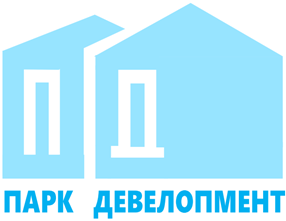 Общество с ограниченной ответственностью«Парк Девелопмент»Адрес места нахождения: 354340, Краснодарский край, г.о. город-курорт Сочи,            г. Сочи, пр-кт Континентальный д. 6, офис 6                  ОГРН 1212300001341, ИНН 2367017468/КПП 236701001Участникам закупкиУВЕДОМЛЕНИЕ ОБ ИЗМЕНЕНИИ ВРЕМЕНИ ПРОВЕДЕНИЯ РЕДУКЦИОНА ЛОТ 110- 22 ОРЭФ «Поставка металлической продукции для устройства каменной кладки из газоблока восьмого этажа здание Гостиница»Настоящим ООО «Парк Девелопмент» уведомляет об изменении времени проведения редукциона.Дата и время проведения открытого редукциона в электронной форме: 06.04.2022 года 17:15 (МСК).